   MUNICIPAL DE ARARAQUARA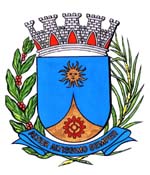     0404/16.:  EDIO LOPES:DEFERIDAAraraquara, _________________                    _________________	Indico ao senhor Prefeito Municipal, fazendo-lhe sentir a necessidade de entrar em entendimentos com departamento competente, no sentido de ser providenciada a recuperação das ruas e vias de acesso e tapar os buracos em todas as vias do bairro Portal das Laranjeiras, desta cidade.	No local mencionado, há vários buracos de grande profundidade e extensão que aumentam a cada dia, as ruas estão em péssimas condições, causando transtornos e riscos à integridade dos moradores que por ali circulam, há riscos ainda aos motoristas que por ali transitam, além dos danos que podem ser causados aos veículos dado ao tamanho, profundidade e quantidade de buracos encontrados no local. Os moradores relatam que o transporte escolar está comprometido por conta de várias vias de acesso estar sem condições de trafego, o que pode ser mais agravado caso aconteça alguma situação de emergência médica, além dos riscos provenientes do acumulo de água nos buracos. Araraquara, 29 de Janeiro de 2016.EDIO LOPESVereador